2023年上海市奉贤区曙光中学招收区级优秀体育学生资格确认工作方案为全面贯彻国家和本市关于加强新时代学校体育工作的有关文件精神，按照《上海市人民政府办公厅关于加强本市体育工作指导意见》（沪府办〔2019〕10号）、《上海市教育委员会关于印发<上海市高中阶段学校招生录取改革实施办法>的通知》（沪教委规〔2021〕2号）、《关于公布本市学校体育“一条龙”人才培养体系首批布局项目及做好相关建设发展等工作的通知》（沪教委体〔2021〕37号）公布的项目。结合《奉贤区教育局奉贤区体育局关于做好2023年高中阶段学校招收优秀体育学生工作的实施方案》，特制定2023年曙光中学招收区级优秀体育学生资格确认工作方案。一、招生项目网球、跆拳道二、招生计划（一）网球（男女不限）：2人（二）跆拳道（男女不限）：2人三、报名条件具有2023年本市中招报名资格并完成报名，在市（区）青训管理部门注册成功的，且具备以下条件的学生，可填写《2023年奉贤区高中阶段学校区级优秀体育学生资格确认报名表》（以下简称《区级资格确认报名表》，附件1），并经毕业学校公示5个工作日。网球：自2020年9月1日起获得市教育、体育行政部门认可的体育竞赛项目单打前5名或双打前6名的主力队员；跆拳道：自2020年9月1日起获得市教育、体育行政部门认可的体育竞赛个人项目前5名或区级正式体育竞赛个人项目前3名；四、报名办法（一）符合报名条件的学生可填写《区级资格确认报名表》报名。报名学生名单须在毕业学校集中公示5个工作日。（二）须将《报名表》、公示证明及相关成绩证明材料（奖状、证书或成绩册与秩序册等，区级赛事相关成绩的《2023年奉贤区高中阶段学校区级优秀体育学生区级体育赛事认定表》（附件2）在4月12日（周三）前快递寄至奉城镇川博路100号曙光中学（邮编：201411），曙光中学教导处朱叶章老师收，电话18964875128。咨询电话：021-57522542 邵老师13901855902。（三）收到报名材料后，学校将在4月14日前对相关学生是否符合报名要求进行审核，通过手机电话通知不符合报名要求的学生进行材料补交等。于4月14日前通过手机电话通知符合报名资格的考生参加资格确认现场测试。注：1.考生须在毕业学校公示5个工作日后方可报名。    2.凡不符合报名资格和缺少相关必要资料的初审不予通过。五、组织领导（一）优秀体育学生招生领导小组组  长：李龙权    姚洪清副组长：邵晶晶    孙贤欢（二）优秀体育学生招生工作小组组  长：邵晶晶副组长：毛建钢  组  员：于忠  （三）资格确认评审工作专家小组资格确认专家组由一定比例的校外专家组成，市、区两级主管部门组建专家组开展检查和指导。六、资格确认测试的组织与要求（一）资格确认测试时间  4月15日—16日（具体时间以学校通知为准）（二）资格确认测试地点1、网球项目：奉贤超越体育俱乐部（4月15日）2、跆拳道项目：曙光中学球类馆（4月16日）（三）资格确认测试组织与要求1.报到时间与地点：当天8:30到项目对应地点报道2.报到要求凡在项目测试正式开始前未报到者，作自动放弃资格确认测试。家长和带队教师等无关人员不得进入测试区域。3.测试顺序及开始时间8:30～9:00考生报到；9:00～9:30考生在规定场地准备活动。9:30开始正式进行测试。测试先进行专项素质测试，再进行专项能力测试。4.测试场地布置场内设有考生严禁使用手机等拍照标志，整个评测过程进行全程录像。测试场地满足网球专项素养和能力测试，且干净平整，无易造成伤害事故的坚硬物体。能保证所有专项能力测试项目在同一时间内开展。5.测试人员及分工（1）专家组：组长由市级专家担任，主要负责测试的指导、协调、仲裁。组员根据组长的分工协助完成各项测试工作。（2）测试组组长分别由市级专家担任，主要负责评价过程的指导、协调、仲裁。组员根据组长的分工协助完成各项评价工作。（3）工作人员及分工①器材组：负责测试器材的准备、调试等。网球项目：于忠跆拳道项目：何哲夫②场地组：根据测试要求做好测试场地准备和布置。网球项目：于忠跆拳道项目：何哲夫③防疫及后勤组：负责测试防疫物资、防疫管控、测试后勤保障、测试点医务服务等。防疫后勤：陈卫东等若干总务人员。医务：钱颖、陆春美。④摄像组：负责各测试点全程摄像工作。  莫永平、张彦斌等。⑤监察组：全程监察各项目测试情况，确保测试公正、公平进行，协调各测试点的工作。组长：姚洪清  组员：朱叶章6.其它要求（1）考生着装要求穿着文雅，符合中学生特点和公共活动的要求，不可穿奇装异服，不可佩戴首饰。（2）考点卫生要求考生：须遵守考点公共卫生要求，自行随身带好垃圾袋，将自己用过的食品垃圾、废纸等收纳在自带的垃圾袋里，不得在考点随地丢弃垃圾。不得借用他人物品或共享食品。除测试时可不佩戴口罩外，其余时间均须佩戴口罩。主动远离他人1米以上距离。测试人员：包括所有工作人员，须全程佩戴口罩，与他人保持1米以上距离，不得在考点随地丢弃垃圾。不得借用他人物品或共享食品。（3）携带手机要求考生手机关机后，统一交测试组保管，测试结束后归还考生本人，严禁私带手机在测试地点拍照等行为。（4）录像监控要求每个项目进行由专人进行全程录像，并拷盘保存6个月。（5）场地封闭要求由安保组划分测试区域，设立警戒线，并由专人管理。（6）出入证件要求考生凭身份证、电子学籍证。七、资格确认测试内容、方法与标准参照国家和本市现行相关评测办法和项目特点，组织市、区、校组成专家组进行测试，采用定量评价方式进行。（一）评价内容：设置专项素质、实战表现、项目发展潜力等指标，以实战表现为考查重点。（二）评价方法：各项目根据项目的特点设定评价项目，组成专家组进行现场测试形式，在测试项目设定评分标准，主要采用定量评价方法。通过专项素质、实战表现、项目发展潜力等方面进行分项评价，最后合成评价总分。（三）评价标准：网球备注: 满分为100分，总分达到80分为合格。测试机会：扇形跑2次、其他项目均为1次。跆拳道备注：满分100分，总分达到70分为合格。测试机会:20秒左右横踢2次、其他项目均为1次。八、资格确认结果公示资格确认人员将从现场测试合格学生中按招生规模的人数择优通过（测试合格学生人数不足招生规模的，如数通过），通过学生名单将在4月24日（周一）至4月28日（周五）在曙光中学校园公告栏及曙光中学官网（http://www.sgzx.shfxjy.cn/）《通知公告栏》中公示5个工作日。并将相关考生《报名表》《2023年奉贤区高中阶段学校区级优秀体育学生区级赛事报名资格认定表》和《2023年奉贤区高中阶段学校区级优秀体育学生资格确认汇总表》（附件3），等报区教育行政部门，由区教育行政部门会同区体育行政部门审核确认汇总有关材料并上报。九、录取办法已签约预录取的区级优秀体育学生学业考试总成绩（含政策性照顾加分）须达到当年度本市公办普通高中最低投档控制分数线。十、入校健康管理要求（一）健康管理：提前通知考生、测试人员做好健康管理，如有发烧、咳嗽等症状及时电话告知学校。（二）把好“入口关”：所有考生、工作人员听从指挥接受体温检测（体温低于 37.3℃），方可进入测试区域。若体温出现异常，由工作人员领至指定隔离区域进行复测，体温正常进入测试区域，若仍异常则由工作人员和家长对接做好应急处置。无关人员一律不得进入测试区域。（三）现场安排医护人员2名，并开启绿色通道，应对突发事件，保障人员安全。十一、监督保障学校招生工作领导小组，分工负责资格认定测试程序、测试标准、测试实施、测试监察。组建由校内外专家组成的专家组，开展资格确认工作并全程录像。严格执行各级招生利益相关方回避制度。及时做好资格确认相关信息及通过名单公示工作。落实信息公开，加大信息公开力度,通过学校官网和校内公告栏全面、及时、准确公布招收优秀体育学生工作相关信息,主动接受社会监督。建立违规招生行为负面清单制度，加大对赛事成绩证书、获奖证书等材料核查力度。对在招生中违规违纪的相关人员给予相应处理，情节严重的依规依纪移送纪检监察部门进行严肃处理。如遇疫情不能进行正常测试，学校会及时通知考生本人，学校根据疫情情况按照预案执行。若考生个人因身体原因或阳康期内出现身体不适，须及时向学校提出申请。校级咨询、监督电话：57522542 邵老师、朱老师附件：1.2023年奉贤区高中阶段学校区级优秀体育学生资格确认报名表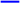 2.2023年奉贤区高中阶段学校区级优秀体育学生区级体育赛事认定表2.2023年奉贤区高中阶段学校区级优秀体育学生资格确认汇总表注：考生须提供《区级体育赛事认定表》，及对应项目比赛获奖证书的复印件。上海市奉贤区曙光中学2023年3月20日附件12023年奉贤区高中阶段学校区级优秀体育学生资格确认报名表区：        毕业学校（盖章）：            学生报名号：            备注：此表一式四份，由区教育、体育行政部门，区招考机构、招收学校各留一份。附件22023年奉贤区高中阶段学校区级优秀体育学生区级赛事报名资格认定表  备注：此表一式四份，由区教育、体育行政部门，区招考机构、招收学校各留一份。附件32023年奉贤区高中阶段学校区级优秀体育学生资格确认汇总表区教育行政部门／学校（盖章）：             区体育行政部门（盖章）：            联系人：           联系电话：               注：本表一式四份，区教育和体育行政部门、区招考机构与招生学校各留一份。项目1分钟跳双飞1分钟跳双飞扇形跑扇形跑1分钟仰卧起坐1分钟仰卧起坐20个正反拍击球20个正反拍击球20个定点发球20个定点发球项目成绩（次）成绩（次）成绩（秒）成绩（秒）成绩（次）成绩（次）成绩（个）成绩（个）成绩（个）成绩（个）得分男女男女男女男女男女20656017.018.050481818181818605517.518.548461717171716555018.019.046441616161614504518.519.544421515151512454019.020.042401414141410403519.520.54038131313138353020.021.03836121212126302520.521.53634101010104252021.022.0343299992201521.522.532308888项目组合腿法组合腿法20秒左右横踢20秒左右横踢1分钟跳双飞1分钟跳双飞模拟实战模拟实战得分技评（等第）技评（等第）成绩（次）成绩（次）成绩（个）成绩（个）技评（等第）技评（等第）得分男女男女男女男女25优上优上30255545优上优上23优优28235343优优21优下优下26215141优下优下19良上良上24194939良上良上17良良22174737良良15良下良下20154535良下良下13中上中上18134333中上中上11中中16114131中中9中下中下1493929中下中下7合格合格1273727合格合格5//1053525//3//833323//1//613121//姓名性别性别出生日期出生日期   年 月 日身高体重体重注册单位注册单位注册号家庭住址家庭住址家庭住址身份证号上海学籍号上海学籍号电话邮编邮编报考学校报考项目训练年限训练年限个人特点运动简历体育运动成绩（附竞赛成绩证明）体育运动成绩（附竞赛成绩证明）体育运动成绩（附竞赛成绩证明）体育运动成绩（附竞赛成绩证明）体育运动成绩（附竞赛成绩证明）体育运动成绩（附竞赛成绩证明）体育运动成绩（附竞赛成绩证明）体育运动成绩（附竞赛成绩证明）体育运动成绩（附竞赛成绩证明）竞赛名称时间竞赛地点竞赛地点取得成绩（名次）取得成绩（名次）取得成绩（名次）取得成绩（名次）证明人或推荐人   年 月 日   年 月 日   年 月 日毕业学校意见已公示5个工作日，同意该生报名。      签字（盖章）：   年  月  日已公示5个工作日，同意该生报名。      签字（盖章）：   年  月  日已公示5个工作日，同意该生报名。      签字（盖章）：   年  月  日招生学校意见招生学校意见招生学校意见已公示5个工作日，同意该生通过资格确认。  签字（盖章）：        年  月  日已公示5个工作日，同意该生通过资格确认。  签字（盖章）：        年  月  日区体教结合办公室领导小组意见签字（盖章）：   年  月  日签字（盖章）：   年  月  日签字（盖章）：   年  月  日区教育行政部门意见区教育行政部门意见区教育行政部门意见签字（盖章）：        年  月  日签字（盖章）：        年  月  日学校名称学籍号学籍号姓名性别身份证号身份证号比赛名称比赛时间比赛地点比赛地点获奖名次及成绩学校审核意见签字（盖章）：                                             年  月  日签字（盖章）：                                             年  月  日签字（盖章）：                                             年  月  日签字（盖章）：                                             年  月  日签字（盖章）：                                             年  月  日签字（盖章）：                                             年  月  日签字（盖章）：                                             年  月  日签字（盖章）：                                             年  月  日区教育行政部门审核意见签字（盖章）：年  月	日签字（盖章）：年  月	日签字（盖章）：年  月	日区体育行政部门审核意见区体育行政部门审核意见区体育行政部门审核意见区体育行政部门审核意见签字（盖章）：           年  月  日序号毕业学校报名学校考生报名号姓名性别项目小项备注